На № 17-Исх-6488 от 09.11.2018Заключение об оценке регулирующего воздействия проекта постановления Губернатора Ханты-Мансийского автономного округа – Югры «Об установлении на 2019 год запрета на привлечение хозяйствующими субъектами, осуществляющими деятельность в Ханты-Мансийском автономном округе – Югре, иностранных граждан, осуществляющих трудовую деятельность на основании патентов, по отдельным видам экономической деятельности» (далее – проект)Департамент экономического развития Ханты-Мансийского автономного округа – Югры (далее – уполномоченный орган, автономный округ) в соответствии с пунктом 2.2 Порядка проведения оценки регулирующего воздействия (далее – ОРВ) проектов нормативных правовых актов, подготовленных исполнительными органами государственной власти автономного округа, экспертизы и оценки фактического воздействия нормативных правовых актов автономного округа, затрагивающих вопросы осуществления предпринимательской 
и инвестиционной деятельности, утвержденного постановлением Правительства автономного округа от 30 августа 2013 года № 328-п 
(далее – Порядок), рассмотрев проект, пояснительную записку, свод предложений по результатам проведения публичных консультаций, сводный отчет об ОРВ проекта (далее – свод предложений, сводный отчет), подготовленные Департаментом труда и занятости населения автономного округа (далее – Дептруда и занятости Югры, регулирующий орган), сообщает следующее.Проект направлен регулирующим органом для подготовки настоящего заключения повторно. Замечания, указанные в заключении уполномоченного органа от 17 октября 2018 года № 22-Исх-11349, Дептруда и занятости Югры устранены, а именно урегулированы разногласия по проекту с участником публичных консультаций (Союзом «Сургутская торгово-промышленная палата»).Проект отнесен к высокой степени регулирующего воздействия, поскольку в нем содержатся положения, устанавливающие новые обязанности для субъектов предпринимательской деятельности.Информация об ОРВ проекта размещена на Портале проектов нормативных правовых актов http://regulation.admhmao.ru 28 июня 
2018 года.Дептруда и занятости Югры проведены публичные консультации 
по проекту в период с 28 июня по 26 июля 2018 года.В ходе проведения публичных консультаций поступили отзывы:об отсутствии предложений и замечаний к проекту 
от Управления Министерства внутренних дел Российской Федерации 
по автономному округу; Департамента внутренней политики автономного округа; Департамента дорожного хозяйства и транспорта автономного округа; Департамента образования и молодежной политики автономного округа; Департамента экономического развития автономного округа; администраций Белоярского, Березовского, Кондинского, Нефтеюганского, Советского, Сургутского, Ханты-Мансийского районов, городов Лангепаса, Нефтеюганска, Покачи, Пыть-Яха, Урай, 
Ханты-Мансийска; с предложениями и замечаниями от:– Уполномоченного по защите прав предпринимателей 
в автономном округе, согласно которым:1) пояснительная записка к проекту не содержит информацию, предусмотренную пунктом 2 Правил определения срока приведения хозяйствующими субъектами, осуществляющими деятельность 
на территории субъекта Российской Федерации, численности используемых ими иностранных работников в соответствие с запретом 
на привлечение такими хозяйствующими субъектами иностранных граждан, осуществляющих трудовую деятельность на основании патентов, 
по отдельным видам экономической деятельности, установленным высшим должностным лицом субъекта Российской Федерации (руководителем высшего исполнительного органа государственной власти субъекта Российской Федерации), утвержденных Постановлением Правительства Российской Федерации от 7 декабря 2015 года № 1327 
(далее – постановление № 1327);2) целесообразно до принятия окончательного решения по проекту провести анализ обоснованности доводов муниципальных образований автономного округа, не подержавших инициативу о введении запрета, 
не только в отношении деятельности по предоставлению продуктов питания и напитков, но и в сфере образования;– Союза «Сургутская торгово-промышленная палата», согласно которым:3) нельзя утверждать об обоснованности и взвешенности предлагаемого правового регулирования, поскольку не все муниципальные образования автономного округа поддержали данную инициативу 
(против выступило 4, в 7 муниципальных образованиях общественное обсуждение проекта возможно и вовсе не проходило), также 
в пояснительных материалах не представлена информация 
о зафиксированных фактах действия иностранных работников в период осуществления ими трудовой функции, угрожавших безопасности граждан;3) введение предлагаемого правового регулирования приведет 
к кадровому дефициту по вспомогательному персоналу предприятий общественного питания, а также к нарушению прав и законных интересов субъектов предпринимательской деятельности;4) подпункт «з» пункта 1 проекта необходимо изложить 
в следующей редакции:«з) образование (код 85), за исключением профессий: уборщик производственных помещений, уборщик служебных помещений, уборщик территории, грузчик»;– администрации города Сургута, согласно которым:5) нецелесообразно установление дополнительных запретов 
на привлечение иностранных работников, осуществляющих трудовую деятельность на основании патентов, по виду деятельности «предоставление продуктов питания и напитков (код 56) на 2019 год»;– администрации города Югорска, согласно которым:6) при введении предлагаемого правового регулирования необходимо учесть сроки уведомления иностранных граждан 
о расторжении с ними трудовых договоров;– администрации города Радужный, согласно которым:7) нецелесообразно установление дополнительных запретов 
на привлечение иностранных работников, осуществляющих трудовую деятельность на основании патента по виду экономической деятельности «предоставление продуктов питания и напитков (код 56)» по следующим причинам:рынок труда муниципального образования не в состоянии обеспечить предприятия общественного питания квалифицированными специалистами в области приготовлении пищи;введение запрета может повлечь за собой риски прекращения деятельности хозяйствующих субъектов, либо их перепрофилирование, которое требует значительных материальных затрат;прекращение деятельности хозяйствующих субъектов негативно отразится на социально-экономическом развитии муниципального образования;– администрации города Нягани, согласно которым:8) нецелесообразно установление запрета на привлечение иностранных работников, осуществляющих трудовую деятельность 
на основании патента по виду экономической деятельности «предоставление продуктов питания и напитков (код 56)», поскольку 
это приведет к созданию административных барьеров для ведения бизнеса и повлечет за собой закрытие предприятий, производящих блюда национальной кухни;– администрации города Мегиона, согласно которым:9) нецелесообразно установление запрета на привлечение иностранных работников, осуществляющих трудовую деятельность 
на основании патента по виду экономической деятельности «предоставление продуктов питания и напитков (код 56)», поскольку 
это создаст проблемы на рынке труда в сфере общественного питания, 
так как данная сфера является малопривлекательной для граждан Российской Федерации;– администрации города Когалыма, согласно которым:10) невозможно оценить влияние запрета на привлечение иностранных работников, осуществляющих трудовую деятельность
на основании патентов в сфере деятельности по предоставлению продуктов питания и напитков на социально-экономическое развитие муниципального образования, в связи с чем, муниципальное образование воздерживается от принятия решения по данному вопросу;– общества с ограниченной ответственностью «Хаят», согласно которым:11) целесообразно ввести исключения для отдельных организаций, специализирующихся в производстве блюд национальной (восточной) кухни.По результатам рассмотрения поступивших замечаний 
и предложений, Дептруда и занятости Югры направлены мотивированные ответы об отклонении предложений и замечаний по причине 
их необоснованности, несоответствия законодательству. Дептруда 
и занятости Югры урегулированы разногласия по проекту с участниками публичных консультаций (протоколы заседания временной межведомственной рабочей группы антитеррористической комиссии автономного округа от 18 сентября 2018 года, рабочего совещания 
по урегулированию разногласий по проекту с Союзом «Сургутская торгово-промышленная палата» от 29 октября 2018 года). В ходе проведения согласительных процедур в проект внесены изменения в части установления сроков, в течение которых хозяйствующим субъектам необходимо привести численность используемых иностранных работников в соответствии с предлагаемым правовым регулированием, а именно до 1 января 2019 года, 
за исключением вида деятельности по предоставлению продуктов питания и напитков (код 56) – до 1 апреля 2019 года.Указанные изменения позволят субъектам предпринимательской деятельности своевременно привести численность используемых иностранных работников в соответствии с предлагаемым правовым регулированием, тем самым исключить возможные санкции контролирующих органов за нарушение требований, установленных проектом. Проект разработан в соответствии с пунктом 6 статьи 18.1 Федерального закона от 25 июля 2002 года № 115-ФЗ «О правовом положении иностранных граждан в Российской Федерации», постановлением № 1327.Проект одобрен на заседании Общественного совета при Дептруда 
и занятости Югры (протокол от 22 июня 2018 года № 8).Проектом предлагается установить на 2019 год запрет 
на привлечение хозяйствующими субъектами, осуществляющими деятельность в автономном округе, иностранных граждан, осуществляющих трудовую деятельность на основании патентов, 
по следующим видам экономической деятельности, предусмотренным Общероссийским классификатором видов экономической деятельности (ОКВЭД 2) ОК 029-2014 (КДЕС Ред. 2):а) производство детского питания и диетических пищевых продуктов (код 10.86);б) торговля розничная алкогольными напитками, включая пиво, 
в специализированных магазинах (код 47.25.1);в) торговля розничная табачными изделиями в специализированных магазинах (код 47.26);г) деятельность сухопутного пассажирского транспорта: внутригородские и пригородные перевозки пассажиров (код 49.31);д) деятельность такси (код 49.32);е) деятельность прочего сухопутного пассажирского транспорта, 
не включенная в другие группировки (код 49.39);ж) деятельность по предоставлению продуктов питания и напитков (код 56);з) образование (код 85).В соответствии с информацией Дептруда и занятости Югры, отраженной в сводном отчете, группами потенциальных адресатов правового регулирования, являются:7 работодателей, использующих труд иностранных граждан, осуществляющих трудовую деятельность на основании патента, по виду экономической деятельности «образование (код 85)»;142 работодателя, использующих труд иностранных граждан, осуществляющих трудовую деятельность на основании патента, по виду экономической деятельности «деятельность по предоставлению продуктов питания и напитков (код 56)».В связи с предлагаемым правовым регулированием субъекты предпринимательской деятельности, использующие иностранных работников, профессии которых попадут под запрет, понесут издержки 
в виде выплаты выходного пособия в общей сумме 28 522,0 тыс. рублей 
(32,9 тыс. рублей на 1 работника, подлежащего увольнению). Уполномоченным органом проведен мониторинг нормативных правовых актов других субъектов Российской Федерации, устанавливающих запрет на привлечение хозяйствующими субъектами иностранных граждан, осуществляющих трудовую деятельность 
на основании патентов.Мониторинг нормативных правовых актов указанных выше  субъектов Российской Федерации показал, что при определении видов деятельности, по которым установлен запрет на привлечение хозяйствующими субъектами, иностранных граждан, осуществляющих трудовую деятельность на основании патентов, применяется различное правовое регулирование в части определения перечня указанных видов деятельности: в Ленинградской области – 13; в автономном округе – 8; 
в Вологодской и Челябинской областях – 3.При этом часть видов деятельности, указанных в проекте, также установлены в нормативных правовых актах субъектов Российской Федерации (см. таблицу):По результатам рассмотрения представленных документов установлено, что при подготовке проекта процедуры, предусмотренные Порядком, соблюдены.На основе проведенной ОРВ проекта, с учетом информации, представленной в сводном отчете, своде предложений и пояснительной записке к проекту, сделаны следующие выводы:предложенный проектом способ государственного регулирования обоснован, поскольку позволит поддержать оптимальный баланс трудовых ресурсов на рынке труда автономного округа, с учетом его региональных особенностей, с целью обеспечения охраны здоровья населения, поддержания качественного уровня образования и развития детей, 
посредством исключения низкоквалифицированных иностранных работников в сфере образования и деятельности по предоставлению продуктов питания и напитков населению автономного округа;положения, вводящие избыточные обязанности, запреты 
и ограничения для субъектов предпринимательской и инвестиционной деятельности, способствующие возникновению необоснованных расходов субъектов предпринимательской и инвестиционной деятельности, а также бюджета автономного округа, отсутствуют.Исполнитель:Консультант отдела оценки регулирующего воздействия и экспертизы административных регламентовуправления государственного реформирования Коломоец Евгений Витальевич, тел. 33-10-06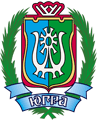 ДЕПАРТАМЕНТ ЭКОНОМИЧЕСКОГО РАЗВИТИЯХАНТЫ-МАНСИЙСКОГО АВТОНОМНОГО ОКРУГА – ЮГРЫ(ДЕПЭКОНОМИКИ ЮГРЫ)ул. Мира, д. 5, г. Ханты-Мансийск,Ханты-Мансийский автономный округ – Югра(Тюменская область), 628006,Телефон: (3467) 39-20-58Факс: (3467) 39-21-02E-mail: Econ@admhmao.ru[Номер документа][Дата документа]п/пНаименование нормативного правового актаСодержание правового регулирования аналогичной проблемыСодержание правового регулирования в предлагаемом проекте1.Постановление Губернатора Ленинградской области от 23 марта 2018 года № 11-пг «Об установлении на 2018 год запрета на привлечение хозяйствующими субъектами, осуществляющими деятельность на территории Ленинградской области, иностранных граждан, осуществляющих трудовую деятельность на основании патентов по отдельным видам экономической деятельности»Установлен на 2018 год запрет на привлечение хозяйствующими субъектами, осуществляющими деятельность на территории Ленинградской области, иностранных граждан, осуществляющих трудовую деятельность на основании патентов, по следующим видам экономической деятельности, предусмотренным Общероссийским классификатором видов экономической деятельности (ОК 029-2014 (КДЕС Ред. 2):1) охота, отлов и отстрел диких животных, включая предоставление услуг в этих областях (раздел A, код 01.7);2) рыболовство (раздел A, код 03.1);3) добыча полезных ископаемых (раздел B, коды 05 - 09);4) деятельность агентов по оптовой торговле лесоматериалами и строительными материалами (раздел G, код 46.13);5) торговля оптовая лесоматериалами, строительными материалами и санитарно-техническим оборудованием (раздел G, код 46.73);6) производство детского питания и диетических пищевых продуктов (раздел C, код 10.86);7) деятельность в области спорта, отдыха и развлечений (раздел R, код 93);8) образование (раздел P, код 85);9) транспортировка и хранение (раздел H, коды 49 - 53);10) деятельность финансовая и страховая (раздел K, коды 64 - 66);11) деятельность в области права и бухгалтерского учета (раздел M, код 69);12) деятельность профессиональная, научная и техническая прочая, не включенная в другие группировки (раздел M, код 74.9);13) деятельность по фотокопированию и подготовке документов и прочая специализированная вспомогательная деятельность по обеспечению деятельности офиса (раздел N, код 82.19).Установлен на 2019 год запрет 
на привлечение хозяйствующими субъектами, осуществляющими деятельность в автономном округе, иностранных граждан, осуществляющих трудовую деятельность на основании патентов, по следующим видам экономической деятельности, предусмотренным Общероссийским классификатором видов экономической деятельности (ОКВЭД 2) ОК 029-2014 (КДЕС Ред. 2):1) производство детского питания и диетических пищевых продуктов (код 10.86);2) торговля розничная алкогольными напитками, включая пиво, в специализированных магазинах (код 47.25.1);3) торговля розничная табачными изделиями в специализированных магазинах (код 47.26);4) деятельность сухопутного пассажирского транспорта: внутригородские и пригородные перевозки пассажиров (код 49.31);5) деятельность такси (код 49.32);6) деятельность прочего сухопутного пассажирского транспорта, не включенная в другие группировки (код 49.39);7) деятельность по предоставлению продуктов питания и напитков (код 56);8) образование (код 85).2.Постановление Губернатора Вологодской области от 23 мая 2017 года № 144 «Об установлении на 2018 год запрета на привлечение хозяйствующими субъектами, осуществляющими деятельность на территории Вологодской области, иностранных граждан, осуществляющих трудовую деятельность на основании патентов, по отдельным видам экономической деятельности»Установлен на 2018 год запрет на привлечение хозяйствующими субъектами, осуществляющими деятельность на территории Вологодской области, иностранных граждан, осуществляющих трудовую деятельность на основании патентов, по следующим видам экономической деятельности, предусмотренным Общероссийским классификатором видов экономической деятельности (ОК 029-2014 (КДЕС Ред. 2), раздел H):1) 49.31.21 Деятельность автобусного транспорта по регулярным внутригородским и пригородным пассажирским перевозкам;2) 49.32 Деятельность такси;3) 49.39.11 Перевозки автомобильным (автобусным) пассажирским транспортом в междугородном сообщении по расписанию. Установлен на 2019 год запрет 
на привлечение хозяйствующими субъектами, осуществляющими деятельность в автономном округе, иностранных граждан, осуществляющих трудовую деятельность на основании патентов, по следующим видам экономической деятельности, предусмотренным Общероссийским классификатором видов экономической деятельности (ОКВЭД 2) ОК 029-2014 (КДЕС Ред. 2):1) производство детского питания и диетических пищевых продуктов (код 10.86);2) торговля розничная алкогольными напитками, включая пиво, в специализированных магазинах (код 47.25.1);3) торговля розничная табачными изделиями в специализированных магазинах (код 47.26);4) деятельность сухопутного пассажирского транспорта: внутригородские и пригородные перевозки пассажиров (код 49.31);5) деятельность такси (код 49.32);6) деятельность прочего сухопутного пассажирского транспорта, не включенная в другие группировки (код 49.39);7) деятельность по предоставлению продуктов питания и напитков (код 56);8) образование (код 85).3.Постановление Губернатора Челябинской области от 14 декабря 2018 года № 264 «Об установлении на 2018 год запрета на привлечение хозяйствующими субъектами, осуществляющими деятельность на территории Челябинской области, иностранных граждан, осуществляющих трудовую деятельность на основании патентов, по отдельным видам экономической деятельности»Установить запрет на 2018 год на привлечение хозяйствующими субъектами, осуществляющими деятельность на территории Челябинской области, иностранных граждан, осуществляющих трудовую деятельность на основании патентов, по следующим видам экономической деятельности, предусмотренным Общероссийским классификатором видов экономической деятельности (ОК 029-2014 (КДЕС Ред. 2):1) 49.31.21 Деятельность автобусного транспорта по регулярным внутригородским и пригородным пассажирским перевозкам;2) 49.39.11 Перевозки автомобильным (автобусным) пассажирским транспортом в междугородном сообщении по расписанию;3) 49.32 Деятельность такси.Установлен на 2019 год запрет 
на привлечение хозяйствующими субъектами, осуществляющими деятельность в автономном округе, иностранных граждан, осуществляющих трудовую деятельность на основании патентов, по следующим видам экономической деятельности, предусмотренным Общероссийским классификатором видов экономической деятельности (ОКВЭД 2) ОК 029-2014 (КДЕС Ред. 2):1) производство детского питания и диетических пищевых продуктов (код 10.86);2) торговля розничная алкогольными напитками, включая пиво, в специализированных магазинах (код 47.25.1);3) торговля розничная табачными изделиями в специализированных магазинах (код 47.26);4) деятельность сухопутного пассажирского транспорта: внутригородские и пригородные перевозки пассажиров (код 49.31);5) деятельность такси (код 49.32);6) деятельность прочего сухопутного пассажирского транспорта, не включенная в другие группировки (код 49.39);7) деятельность по предоставлению продуктов питания и напитков (код 56);8) образование (код 85).автономный округЛенинградская областьВологодская областьЧелябинская областьпроизводство детского питания и диетических пищевых продуктов (код 10.86)производство детского питания и диетических пищевых продуктов (код 10.86)--торговля розничная алкогольными напитками, включая пиво, в специализированных магазинах (код 47.25.1)---торговля розничная табачными изделиями в специализированных магазинах (код 47.26)---деятельность сухопутного пассажирского транспорта: внутригородские и пригородные перевозки пассажиров (код 49.31)транспортировкаи хранение(раздел H,коды 49 - 53) --деятельность такси (код 49.32)транспортировкаи хранение(раздел H,коды 49 - 53) деятельность такси (код 49.32)деятельность такси (код 49.32)деятельность прочего сухопутного пассажирского транспорта, не включенная в другие группировки (код 49.39)транспортировкаи хранение(раздел H,коды 49 - 53) --деятельность по предоставлению продуктов питания и напитков (код 56)---образование (код 85)образование (раздел P, код 85)--Заместитель директора Департамента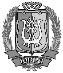 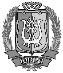 ДОКУМЕНТ ПОДПИСАНЭЛЕКТРОННОЙ ПОДПИСЬЮСертификат  [Номер сертификата 1]Владелец [Владелец сертификата 1]Действителен с [ДатаС 1] по [ДатаПо 1]В.У.Утбанов